Положение о IV Всероссийском Фестивале учителей русского языка и литературы «Великое русское слово»Утверждаю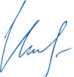 Маврин И.Е.______________Организатором выступает Национальный Образовательный Портал «Педагоги России» (Свидетельство о регистрации средства массовой информации ЭЛ №ФС77 – 70351 от 13.07.2017, выдано Федеральной службой по надзору в сфере связи, информационных технологий  и массовых коммуникаций).Сроки проведения Фестиваля:Фестиваль  проводится с 7 декабря 2020  года по 8 января 2021 года.Участники Фестиваля: педагогические работники любых образовательных учреждений РФ (средних общеобразовательных учреждений, учреждений начального, среднего, высшего профессионального образования, прочие)Номинации Фестиваля:Лучший конспект урока русского языка, литературы, чтения, письмаЛучшая методическая разработка (презентация, планирование и т.д.)Педагогический  проектРазработка внеклассного мероприятия Предмет и содержание Фестиваля: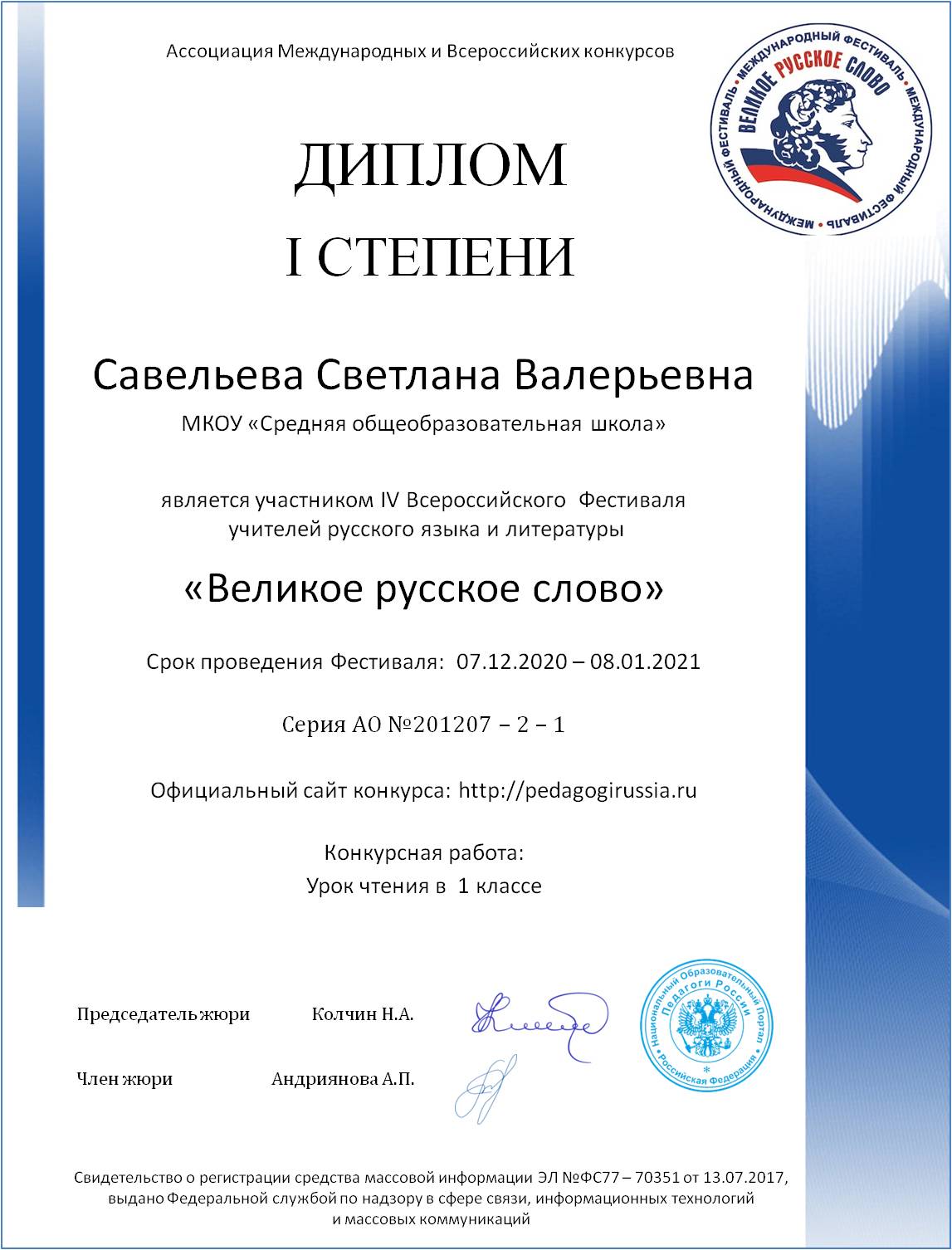 Конкурсный материал должен быть авторским, т.е. разработанным непосредственно участником конкурса.Количество участников от одного образовательного учреждения не ограничено.Материалы могут быть опубликованы в  соавторстве,  при этом и автор, и каждый из соавторов, должны оплатить оргвзнос. Наградные документы при этом получает каждый из авторов работы. Награждение По итогам Фестиваля  жюри определяются победители и призёры, все участники получают дипломы 1,2 или 3 степени. Квота на число призовых мест не устанавливается.Все дипломы имеют серию и номер и могут использоваться для аттестацииРассылка дипломов осуществляется в электронном виде на адрес электронной почты, указанный в заявке на участие в конкурсе, в течение 2 рабочих дней после получения вашей работы.Для участия в Фестивале необходимо направить:Заявку на участие в Фестивале.Материалы ФестиваляКопию квитанции об оплате на сумму 180 рублей (участник производит оплату безналичным перечислением в российских рублях. Оплата может быть произведена со счета организации, либо самим участником через любое отделение Сбербанка России или любой коммерческий банк).Материалы принимаются  в электронном варианте по электронной почте с пометкой «На конкурс». Заявка  участника направляется в электронном виде вместе с материалами и копией квитанции об оплате организационного взноса по электронной почте ped.rossii@yandex.ruКонтактная информация:Национальный Образовательный Портал «Педагоги России»E-mail: ped.rossii@yandex.ruСайт: http://pedagogirussia.ruПлатежные реквизиты для оплаты организационного взноса:Получатель платежа: ИП Маврин Иван ЕвгеньевичИНН/ КПП 595701257861Расчетный счет № 4080 2810 3073 5097 5667Банк: филиал Приволжский ПАО Банк «ФК Открытие»  БИК: 042282881Корреспондентский счет: 3010 1810 3000 0000 0881 в РКЦ СОВЕТСКИЙ г.Нижний Новгород Назначение платежа: дипломОплату необходимо производить на счет организацииКак произвести оплату через сбербанк онлайн на счет:Вводите номер счета получателя  4080 2810 3073 5097 5667Нажимаете перевод организацииВводите ИНН 595701257861Вводите БИК 042282881 Вводите ФИО и сумму платежаТакже оплату можно произвести на карту банка «ФК Открытие»  2200 2901 0206 5126 или  на карту Сбербанка 4276 4900 1859 6249                  Заявка участника IV  Всероссийского Фестиваля учителей русского языка и литературы «Великое русское слово»                    Заявка участника IV  Всероссийского Фестиваля учителей русского языка и литературы «Великое русское слово»  Фамилия, имя, отчество (полностью)Краткое наименование Вашей организации, город (населенный пункт)НоминацияНаименование конкурсной работыЭлектронный адрес для отправки дипломаТелефон мобильныйКвитанция

Кассир